Fig. S1. Histograms of particle width (D, nm) distribution: a)Mg(OH)2; b)0.2; c)0.5; d)0.6. Histograms of particle thickness (h, nm) distribution: e)Mg(OH)2; f)0.2; g)0.5; h)0.6. Histograms of D and h distribution for Mg(OH)2 were taken from [9].Fig. S2. Histograms of particle width (D, nm) distribution: a)0.7; b)0.9; c)1.0. Histograms of particle thickness (h, nm) distribution: a)0.7; b)0.9; s)1.0.Fig. S3. Micrographs of hydroxide samples: a) Mg(OH)2; b) sample 0.2; c) 0.5; d) 0.6; e) 0.7; f) 0.9; g) 1.0. TEM image of Mg(OH)2 wes taken from [9].aebfcgdhadbecf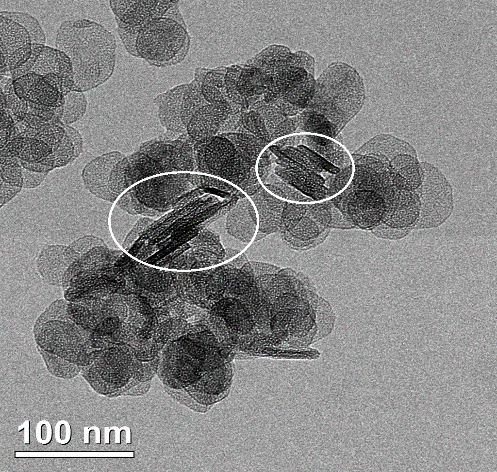 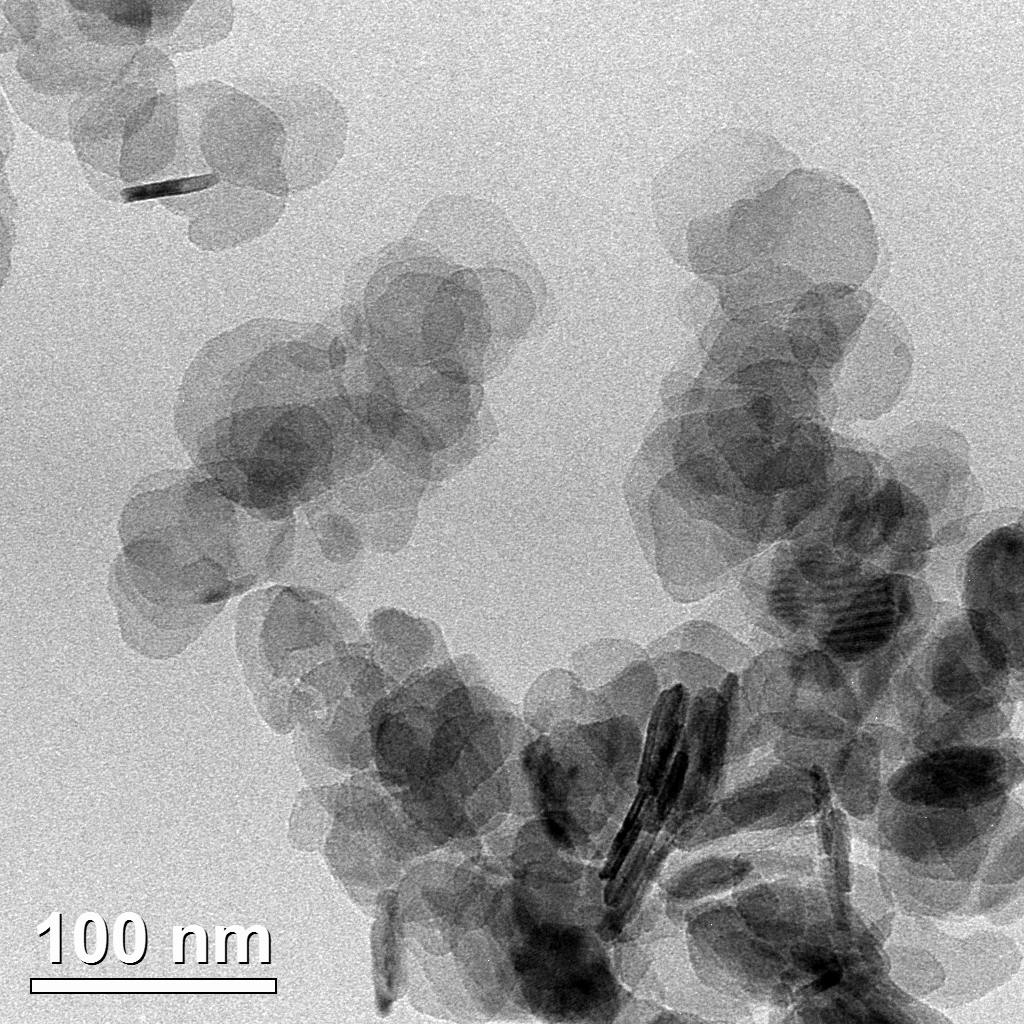 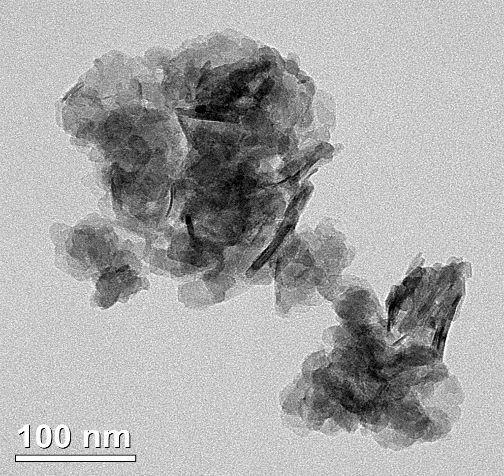 abc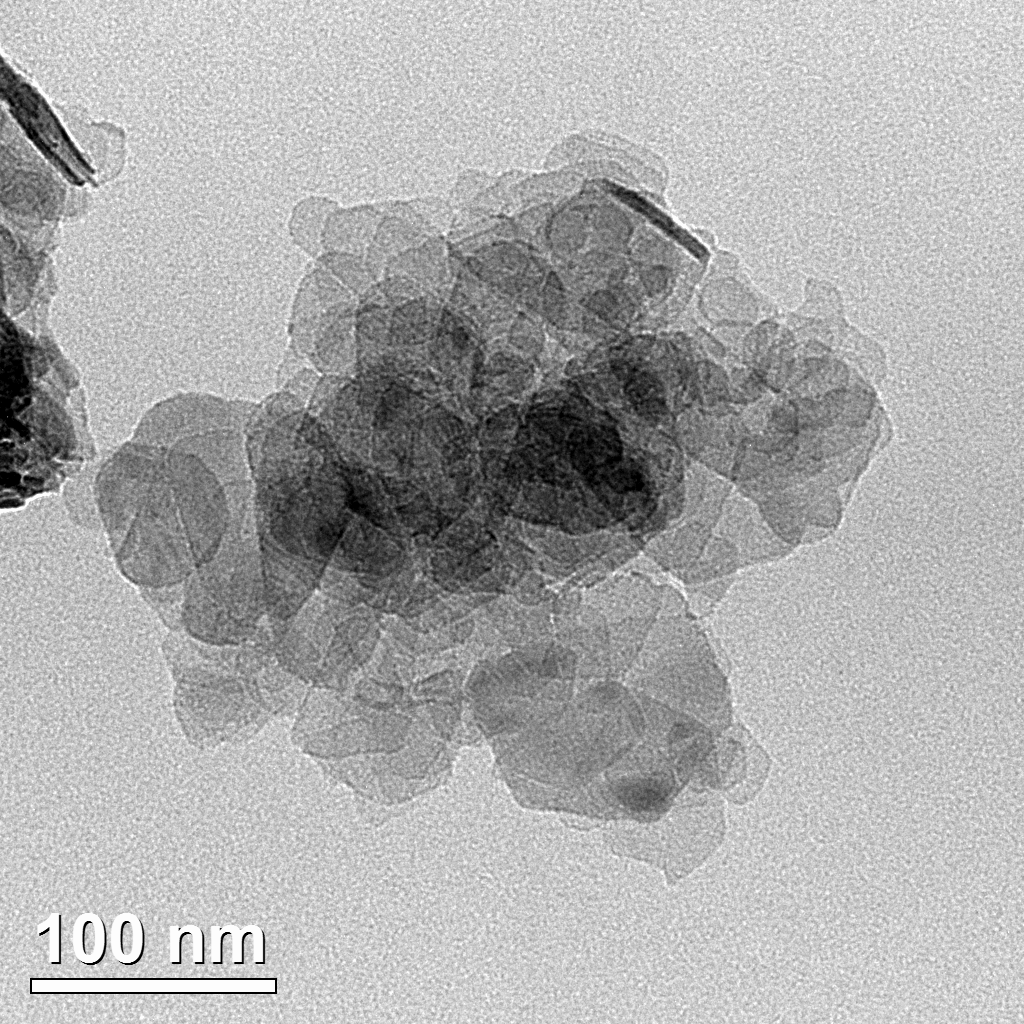 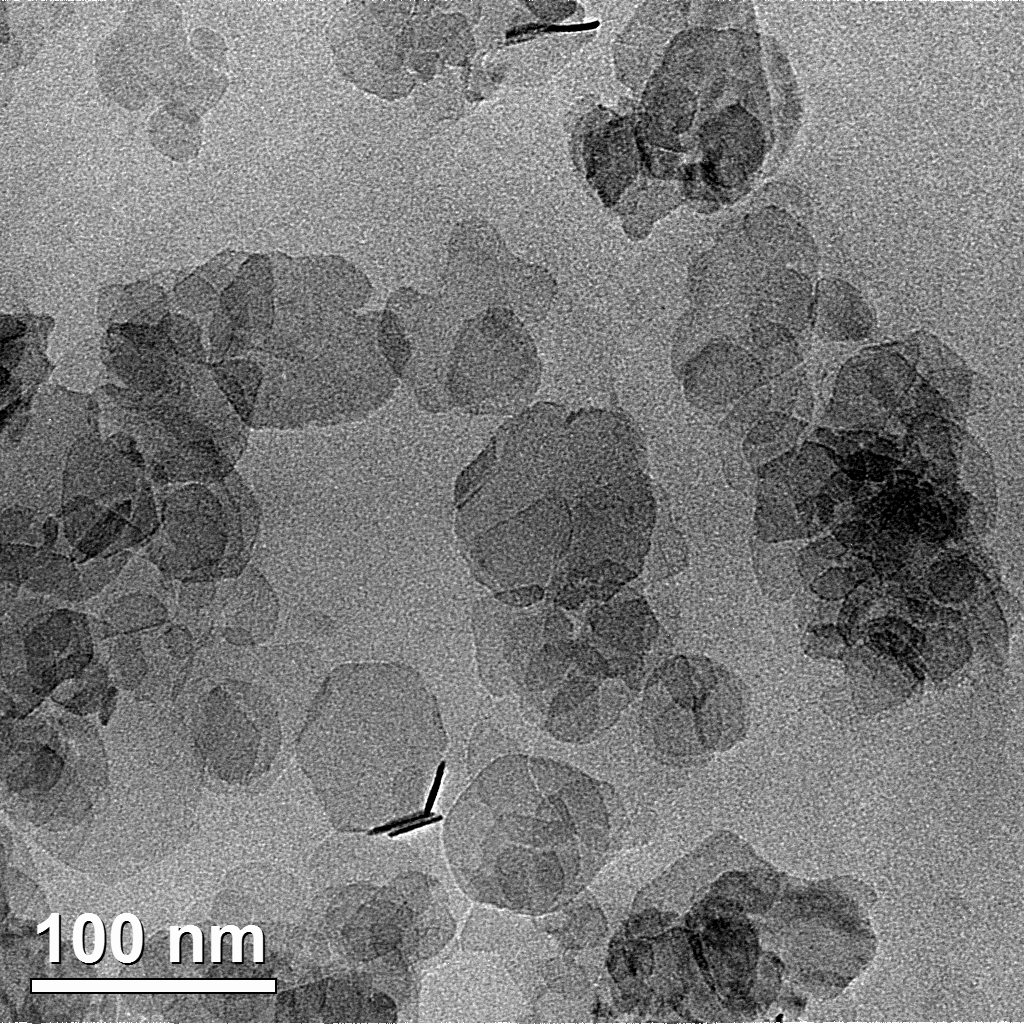 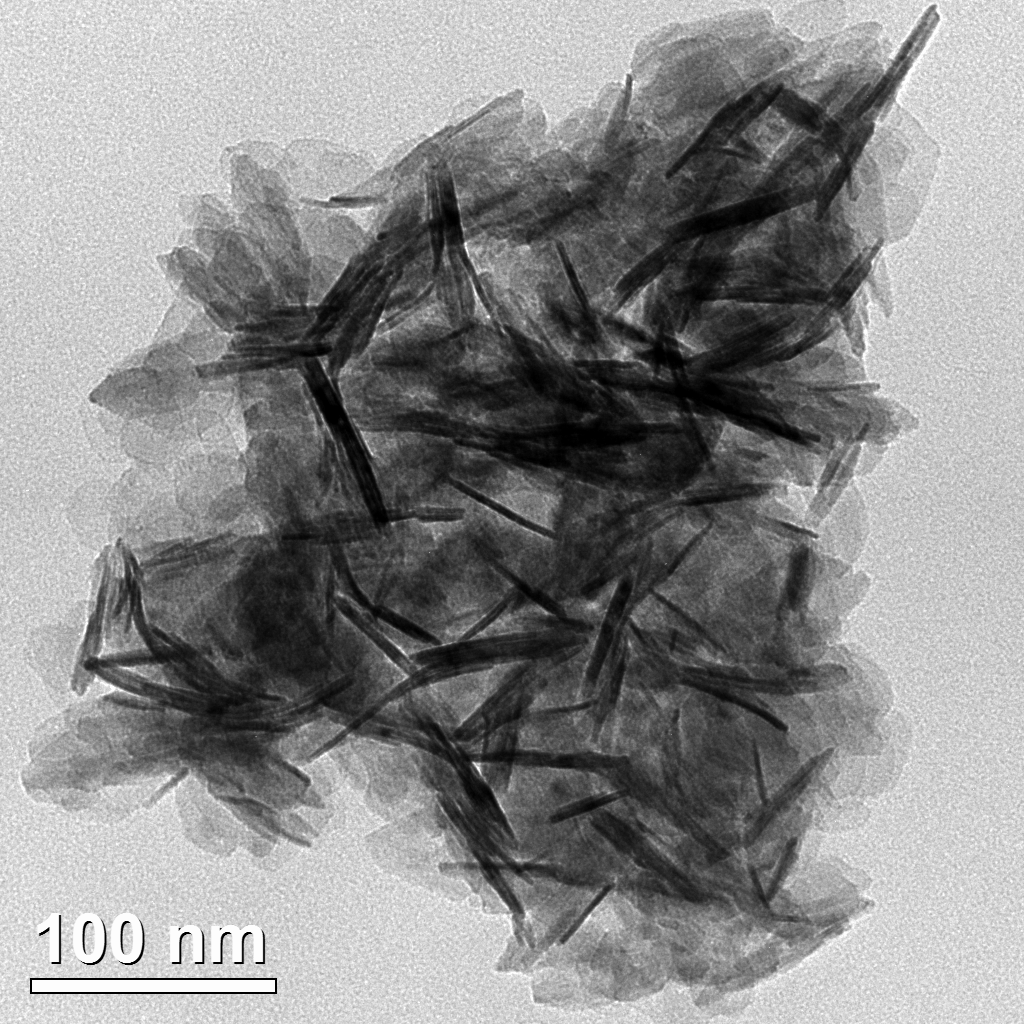 def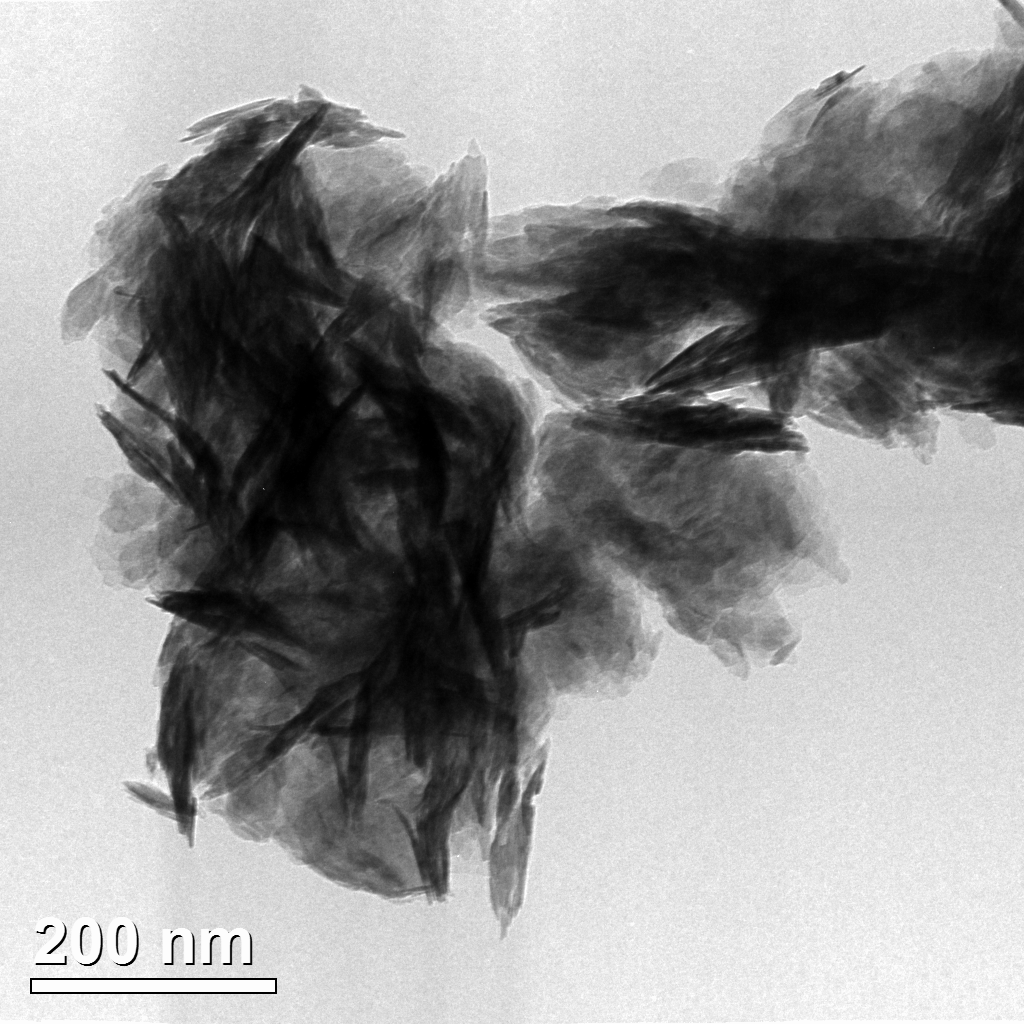 g